Der preisgekrönte Welterfolg BODYGUARD – DAS MUSICALErstmalig im Festspielhaus Bregenz I Premiere am 5. Februar 2020Sehr geehrte Damen und Herren,mehr als vier Millionen Besucher in zwölf Ländern belegen: BODYGUARD ist nicht nur im Kino ein Hit! Mit der Uraufführung am Londoner West End im Jahr 2012 eroberte das topmoderne, glamouröse Bühnenereignis die Metropolen der Welt. Spektakuläre Choreografien, 16 Tophits – in englischer Sprache gesungen – sowie die packende Love-Story um Superstar Rachel Marron und ihren Bodyguard Frank Farmer garantieren dem Publikum ein Live-Erlebnis der Extraklasse. Bislang begeisterte die Spitzenproduktion weltweit über vier Millionen Zuschauer in zwölf Ländern (Großbritannien, Niederlande, Deutschland, Österreich, USA, Südkorea, Kanada, Italien, Australien, China, Spanien und Frankreich).Mit Aisata Blackmann und Jo Weil in den beiden Hauptrollen kann sich das Publikum auf eine hochkarätige Besetzung freuen: Die erfolgreiche Sängerin und Musical-Darstellerin brillierte bereits über ein Jahr lang in der Rolle der Rachel Marron in Stuttgart, der beliebte Schauspieler als Frank Farmer in der Musical-Metropole Wien. Vom 05. bis 09. Februar 2020 kommt BODYGUARD – DAS MUSICAL nun erstmalig nach Bregenz ins Festspielhaus.Für eine Berichterstattung oder zum Vorstellungsbesuch laden wir Sie herzlich ein zurPremiere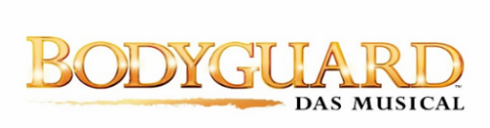 am Mittwoch, 05. Februar 2020, um 19.30 Uhrim Festspielhaus, Platz der Wiener Symphoniker 1, 6900 Bregenz Fotoaufnahmen ohne Blitz während der Show sind nach Akkreditierung für folgende Songs erlaubt: „Queen of the night“ I „How will I know“ I Dialogszene u.a. Frank Farmer und Rachel Marron in der Küche der Villa (Ende nach ca. 35 Minuten)I Bei Bedarf: Zugabe „I wanna dance with somebody“ (um ca. 21.40 Uhr). Treffpunkt ist um 19.15 Uhr an der Abendkasse des Festspielhauses.Filmaufnahmen während der Show sind nach Akkreditierung zugelassen für folgende Nummern/Songs: „Queen of the night“ I „How will I know“ I Dialogszene u. a. Frank Farmer und Rachel Marron in der Küche (Rachels Villa) I „Run to you“ I Song in Karaoke Bar „I have nothing“ (Ende Akt 1) I Dialogszene Abschied Frank von Rachel, Song „I will always love you“ I Schlussapplaus und Zugabe „I wanna dance with somebody“. Treffpunkt (ohne Interviews s. u.) ist um 19.00 Uhr an der Abendkasse des Festspielhauses.Für Radio stehen sechs Songs als Download zur Verfügung. Interviews mit den Hauptdarstellern und weitere Drehs vor der Show sind auf Anfrage möglich. Bitte akkreditieren Sie sich falls möglich bis zum 30.01.2020 mit dem Antwortformular auf Seite 2 oder per E- Mail an thorsten.bayer@pzwei.atZwei Karten liegen dann ab 18.30 Uhr an der Abendkasse des Festspielhauses für Sie bereit.  RÜCKANTWORTBODYGUARD – DAS MUSICAL    am Mittwoch, 05. Februar 2020, um 19:30 Uhr                                                                            im Festspielhaus, Platz der Wiener Symphoniker 1, 6900 BregenzAkkreditierung wenn möglich bis spätestens 30.01.2020An:		Thorsten Bayer, Pzwei. Pressearbeit.E-Mail: 	thorsten.bayer@pzwei.at(   )	Ja, wir kommen zur Premiere BODYGUARD – DAS MUSICAL. Bitte hinterlegen Sie zwei Pressekarten ab 18.30 Uhr an der Abendkasse des Festspielhauses unter folgendem Namen: ...........................................................................................................................................(Name, Medium)Es kommt            o unser Fotograf  o unser Radio-Redakteur	 o unser Kamerateam	  o unser Redakteur
                           ……………………………………………………………………………………………………                                 (   )	 Nein, wir können leider nicht dabei sein. Bitte senden Sie uns aktuelles Material zu.Name:		......................................................Medium:	......................................................Tel./ Mobil:	......................................................Bei Fragen wenden Sie sich bitte an:Thorsten Bayer, Pzwei. Pressearbeitthorsten.bayer@pzwei.at0043-699-812 234 82